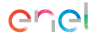  (Preencher Estado/Município), 03 de dezembro de 2019Auto Declaração para Atualização Benefício TarifárioEu___________________________________________________________________________, portador do CPF/CNPJ ______________________________________, responsável pela unidade consumidora de nº ______________________________,localizada no endereço _______________________________________________________________ ,declaro exercer no endereço informado acima a atividade de (descrição detalhada da atividade no local) __________________________________________________________________________________________________________________________________________________________, no qual se enquadra na classificação de cliente rural, solicito a manutenção do meu benefício tarifário de acordo com o artigo 53 da Resolução Normativa da ANEEL de nº 414/2010.AtenciosamenteAssinatura do cliente:_________________________________________________________Data: 